Видеотека учебных фильмов «Решение»Краткая инструкция для пользователяАдрес для работы - http://eduvideo.onlineПомощь по работе - http://eduvideo.online/help Вход на порталЕсли у Вас уже создан личный кабинет, то для авторизации на портале нажмите кнопку  и введите ваш e-mail и пароль. Если Вы регистрировались через социальную сеть – выберите соответствующий значок.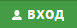 Регистрация пользователяРегистрация пользователя заключается в создании личного кабинета.Вы можете самостоятельно содать личный кабинет, нажав на кнопку  в верхнем правом углу сайта.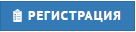 Вы можете пройти регистрацию используя Ваш аккаунт в социальных сетях ВКонтакте или Facebook, а также используя свой электронный адрес. Активация пользователяАктивация пользователя осуществялется путем ввода Инвайта (кода активации), полученного у администратора системы ( УКАЗАТЬ У КОГО и КАК ПОЛУЧИТЬ ИНВАЙТ). Для ввода инвайта зайдите в свой личный кабинет и выберите пункт ввести инвайт. На открывшейся странице введиде код инвайта.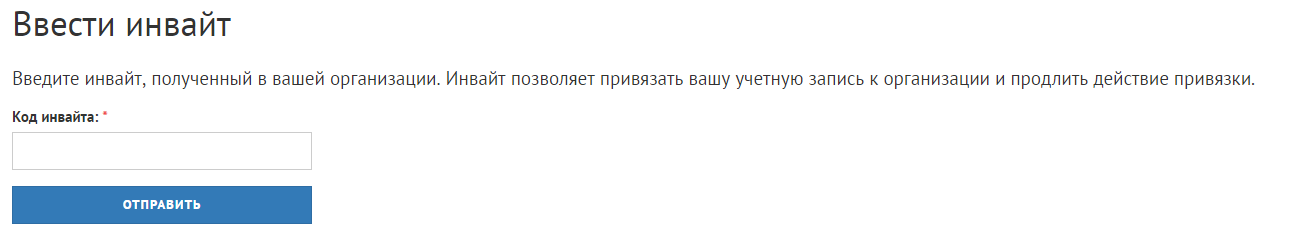 Теперь Вам доступны к просмотру учебные фильмы и методические пособия.Основные варианты использования видео- преподаватель показывает фильм во время очного занятия через проектор и проводится разбор ситуации со студентами.- преподаватель дает задание студентам просмотреть видеокейс к определенной дате, в эту дату на занятии происходит групповой анализ видеофильма.- преподаватель дает задание просмотреть определенный фильм и написать анализ и решение ситуации (полностью самостоятельная работа).